If you need to use the Y Attendance code for self-isolating students, then please see instructions below.  The Y code does not affect the child’s percentage attendance.NB:  If you have already used an absence code e.g. I or C code, you will need to remove this first through Edit Marks. To add the Y code:Use route Focus / Attendance / Exceptional Circumstances or Secondary Schools Focus / Lesson Monitor / Exceptional Circumstances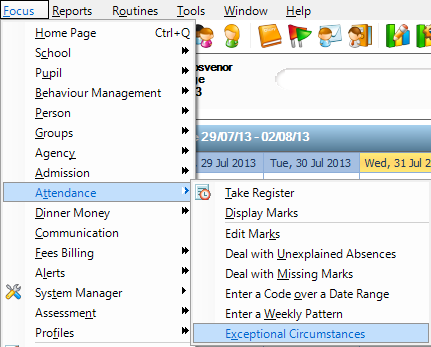 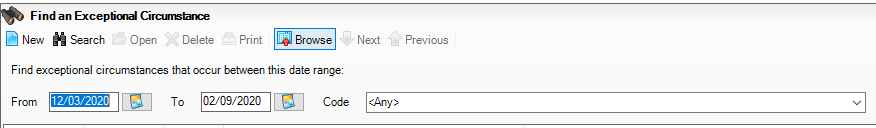 Click on New at the top of the screen. 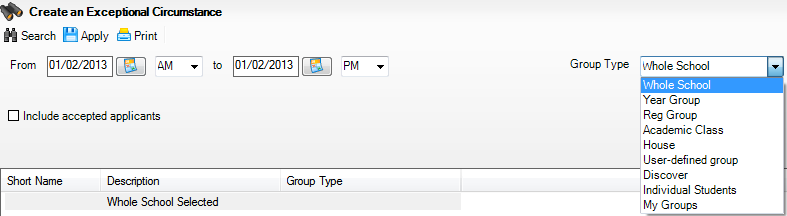 Select required dates and enter the dates the student will be away from schoolSelect Group Type.  Select your group, if its an individual, select Individual Students.  Click Search to bring through your select Group TypeIf you have a number of students you wish to apply the Y code, depress the Ctrl Key keep Ctrl key down then select all those students to whom you wish to apply the code.Next from the drop down menu, select code Y .  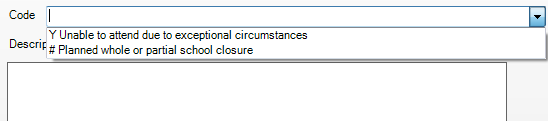 Enter a brief description of what the closure is for eg Self-isolating.  Once completed, click the Apply button at the top of the screen. (If you wish, you can check in Focus / Attendance / Display Marks or Secondary Schools Focus / Lesson Monitor / Display Marks and choose one of the students to whom this mark has been applied, and to check the mark is displayed correctly.)Exceptional Circumstancesfor Self-Isolating students